Форма графического описания местоположения границ населенных пунктов, территориальных зон, особо охраняемых природных территорий, зон с особыми условиями использования территорииОПИСАНИЕ МЕСТОПОЛОЖЕНИЯ ГРАНИЦТерритория сельского поселения Кудеевский сельсовет расположена в центральной части административного района. С севера, юга и востока территория ограничена землями Надеждинского сельского поселения, с запада землями Тавтимановского сельского поселения.Раздел 1Раздел 2Раздел 3Раздел 4________________Сведения об объектеСведения об объектеNп/пХарактеристики объектаОписание характеристик1231Местоположение объектаСельское поселение Кудеевский сельсовет муниципального района Иглинский район Республики Башкортостан2Площадь муниципального образования18375759,50 м2Сведения о местоположении границ объекта Сведения о местоположении границ объекта Сведения о местоположении границ объекта Сведения о местоположении границ объекта Сведения о местоположении границ объекта Сведения о местоположении границ объекта Сведения о местоположении границ объекта 1. Система координат1. Система координатМСК02МСК02МСК02МСК02МСК022. Сведения о характерных точках границ муниципального образования Сельское поселение Кудеевский сельсовет муниципального района Иглинский район Республики Башкортостан2. Сведения о характерных точках границ муниципального образования Сельское поселение Кудеевский сельсовет муниципального района Иглинский район Республики Башкортостан2. Сведения о характерных точках границ муниципального образования Сельское поселение Кудеевский сельсовет муниципального района Иглинский район Республики Башкортостан2. Сведения о характерных точках границ муниципального образования Сельское поселение Кудеевский сельсовет муниципального района Иглинский район Республики Башкортостан2. Сведения о характерных точках границ муниципального образования Сельское поселение Кудеевский сельсовет муниципального района Иглинский район Республики Башкортостан2. Сведения о характерных точках границ муниципального образования Сельское поселение Кудеевский сельсовет муниципального района Иглинский район Республики Башкортостан2. Сведения о характерных точках границ муниципального образования Сельское поселение Кудеевский сельсовет муниципального района Иглинский район Республики БашкортостанОбозначениеКоординаты, мКоординаты, мКоординаты, мМетодСредняяОписаниехарактерных точек границXXYопределения координат характерной точки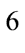 квадратическая погрешность положения характерной точки (Mt), мобозначения точки на местности (при наличии)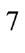 12234561672495,5462672495,54622214995,26362672511,7989672511,79892214795,87423672601,1890672601,18902214627,79384672685,7032672685,70322214533,86665673179,7863673179,78632214657,45516673404,0740673404,07402214700,29917673501,5904673501,59042214634,38528673641,3639673641,36392214637,68099673849,3989673849,39892214713,481910673919,9700673919,97002214745,960011673961,8800673961,88002215012,470012673951,5500673951,55002215232,360013673970,0400673970,04002215278,470014674052,3100674052,31002215323,440015674138,6000674138,60002215406,400016674132,6100674132,61002215473,820017674278,9400674278,94002215528,020018674267,3700674267,37002215543,860019674277,3700674277,37002215562,090020674309,0200674309,02002215595,830021674308,5700674308,57002215613,410022674321,0100674321,01002215626,740023674323,7400674323,74002215696,980024674407,1800674407,18002215717,780025674438,4900674438,49002215660,120026674499,2700674499,27002215671,230027674628,4274674628,42742215641,870028674853,7220674853,72202215641,870029675505,2493675505,24932215706,692930675849,2802675849,28022215577,047131675642,2528675642,25282215749,908232675824,9240675824,92402215799,297133676044,1295676044,12952215638,783234675904,0815675904,08152215814,731135675964,9720675964,97202215845,599236676047,1740676047,17402215746,821437676038,0404676038,04042215864,120038676251,1569676251,15692215722,127039676135,4651676135,46512215870,293640676168,9548676168,95482215922,769341676272,4685676272,46852215842,512442676372,9377676372,93772215820,904743676296,8247676296,82472215907,335344676464,2733676464,27332216052,415245676534,2973676534,29732216178,974246676539,4000676539,40002216219,940047676561,6800676561,68002216209,960048676594,5100676594,51002216207,010049676622,8200676622,82002216238,480050676625,7300676625,73002216254,950051676830,1503676830,15032216128,982152676878,9085676878,90852216089,433853676908,1635676908,16352216133,925754676989,3526676989,35262216164,398755676984,5513676984,55132216043,294156677004,0546677004,05462215934,536257677099,9457677099,94572216211,374558677246,2203677246,22032216260,809959677255,9720677255,97202216390,989760677959,1329677959,13292216601,866561678248,3624678248,36242216814,856162678089,7372678089,73722217035,297863678467,5678678467,56782217481,606164678656,3281678656,32812217497,040265679389,6856679389,68562217518,823466679611,4957679611,49572217200,075067679608,5600679608,56002217229,280068679915,3700679915,37002217247,600069679710,3400679710,34002218653,520070679562,7900679562,79002218713,200071679469,0700679469,07002218745,420072679363,6200679363,62002218692,700073679316,7600679316,76002218678,050074679275,7500679275,75002218683,900075679220,1000679220,10002218678,050076679152,7300679152,73002218639,970077679102,9400679102,94002218560,900078679097,0800679097,08002218505,230079679100,0100679100,01002218426,160080679100,0100679100,01002218361,710081679108,8000679108,80002218285,570082677490,6000677490,60002217592,910083677398,2500677398,25002217626,530084677325,0300677325,03002217617,740085677263,5200677263,52002217603,100086677199,8600677199,86002217588,420087677131,7100677131,71002217617,740088677037,9800677037,98002217670,460089676917,8900676917,89002217767,140090676891,5300676891,53002217802,270091676868,1000676868,10002217857,920092676850,5300676850,53002217986,800093676853,4600676853,46002218127,390094676879,8200676879,82002218221,120095676938,4000676938,40002218311,920096677061,4200677061,42002218537,460097677073,1300677073,13002218587,250098677061,4200677061,42002218619,470099677023,3400677023,34002218642,9000100676950,8500676950,85002218659,7400101676860,0500676860,05002218618,7400102676723,7303676723,73032218523,1460103676735,1100676735,11002218307,7500104675797,4300675797,43002218224,5400105675640,5700675640,57002218715,4100106675747,7500675747,75002218801,7800107675766,8400675766,84002218848,8600108675752,5482675752,54822219228,9430109675730,5006675730,50062219278,3300110675653,7741675653,77412219338,3010111675403,3110675403,31102219717,5230112675362,7430675362,74302219718,4050113675248,0945675248,09452219803,0690114675244,4300675244,43002219871,1600115675258,9600675258,96002219892,6400116675272,5900675272,59002219916,6200117675280,2500675280,25002219930,1000118675281,1600675281,16002219931,7000119675300,1600675300,16002219969,9900120675307,4282675307,42822219988,1520121675309,2400675309,24002219992,6800122675315,5200675315,52002220007,4200123675330,2700675330,27002220048,8800124675351,6600675351,66002220102,3700125675363,3900675363,39002220184,4600126675370,4200675370,42002220304,0800127675363,3900675363,39002220400,2600128675343,5200675343,52002220507,0600129675114,8400675114,84002220574,8200130675021,6700675021,67002220579,0600131674848,0400674848,04002220625,6300132674585,5200674585,52002220567,1700133674134,3500674134,35002220313,4700134672978,9800672978,98002219439,5000135673200,6500673200,65002219075,6500136673383,3500673383,35002218722,0600137673395,4600673395,46002218592,8600138673386,9900673386,99002218275,2500139673374,2800673374,28002218105,8600140673526,7400673526,74002217703,5400141673598,7300673598,73002217517,2000142673577,5600673577,56002217288,5100143673331,9400673331,94002217295,0100144673231,0700673231,07002217212,3200145673039,7200673039,72002216970,9000146672997,3700672997,37002216822,6700147673082,0700673082,07002216627,8600148673179,4800673179,48002216742,2100149673115,9500673115,95002216848,0800150673077,8400673077,84002216894,6600151673154,0700673154,07002216945,4900152673264,1700673264,17002216869,2500153673365,8100673365,81002216678,6900154673327,7000673327,70002216483,8700155673158,3000673158,30002216255,1800156673065,1300673065,13002216090,0300157673060,9000673060,90002215924,8600158673065,1300673065,13002215755,4700159673259,9400673259,94002215615,7100160672993,1400672993,14002215573,3600161672815,2700672815,27002215480,1900162672637,9116672637,91162215359,2668163672615,5000672615,50002215332,3800164672681,1734672681,17342215333,5519165672597,9209672597,92092215233,4208166672524,8011672524,80112215125,4435МСК02МСК02МСК02МСК02МСК02МСК02МСК02МСК02МСК02ЗначениеЗначениеЗначениеИзмененные (уточненные) координаты, мИзмененные (уточненные) координаты, мИзмененные (уточненные) координаты, мМетод определения координат характернойСредняя квадратическая погрешность положенияОписание обозначения точки на местностиОписание обозначения точки на местностиНазвание населенных пунктовНазвание населенных пунктовОбозначение характерных точек границXXYточкихарактерной точки (Mt), м(при наличии)(при наличии)2234456788Село КудеевскийСело Кудеевский1673551,2100673551,21002217113,12002673582,8300673582,83002217109,98003673593,2600673593,26002217159,10004673598,4900673598,49002217162,77005673606,3300673606,33002217163,57006673613,3700673613,37002217160,94007673617,8300673617,83002217156,24008673621,7400673621,74002217152,32009673628,0100673628,01002217150,220010673634,0200673634,02002217150,220011673643,9500673643,95002217144,990012673657,2700673657,27002217136,130013673664,6000673664,60002217132,740014673673,4700673673,47002217129,860015673718,1400673718,14002217110,530016673720,4900673720,49002217110,530017673725,7200673725,72002217116,540018673731,4700673731,47002217118,620019673747,6700673747,67002217114,450020673784,7600673784,76002217103,470021673790,5200673790,52002217099,570022673793,3800673793,38002217090,940023673794,7000673794,70002217080,750024673793,9100673793,91002217068,990025673793,9100673793,91002217048,610026673795,2200673795,22002217028,260027673796,5300673796,53002217008,660028673796,5400673796,54002217004,510029673793,8100673793,81002216999,780030673788,3200673788,32002216990,370031673785,2000673785,20002216983,840032673784,7200673784,72002216981,670033673784,0000673784,00002216980,180034673779,0400673779,04002216957,980035673775,3800673775,38002216935,500036673770,8700673770,87002216919,350037673768,0100673768,01002216911,970038673760,4500673760,45002216904,130039673750,2600673750,26002216899,150040673734,5800673734,58002216895,740041673718,1200673718,12002216894,700042673716,5600673716,56002216893,380043673716,0700673716,07002216890,410044673715,3000673715,30002216889,760045673709,2900673709,29002216853,200046673704,8600673704,86002216794,690047673705,6400673705,64002216751,840048673709,5700673709,57002216689,660049673716,6400673716,64002216632,990050673717,6800673717,68002216625,920051673736,4900673736,49002216625,920052673736,7500673736,75002216618,610053673740,6600673740,66002216607,650054673746,6800673746,68002216598,770055673753,2200673753,22002216592,750056673760,5200673760,52002216589,360057673771,7700673771,77002216586,750058673793,4100673793,41002216586,960059673810,4200673810,42002216587,020060673812,7800673812,78002216560,110061673815,9300673815,93002216521,440062673820,3600673820,36002216496,620063673840,2200673840,22002216445,680064673860,0800673860,08002216397,870065673885,6800673885,68002216337,280066673918,1000673918,10002216256,290067673935,3400673935,34002216218,420068673966,9600673966,96002216154,160069673997,2600673997,26002216102,430070674030,1900674030,19002216032,180071674044,8200674044,82002215996,380072674061,3500674061,35002215954,980073674077,4400674077,44002215951,250074674085,9658674085,96582215922,040675674088,6963674088,69632215802,444776674099,2133674099,21332215646,037277674211,3100674211,31002215935,300078674285,0800674285,08002215923,580079674299,9400674299,94002215921,570080674300,7000674300,70002215928,610081674300,5600674300,56002215934,080082674300,5900674300,59002215950,110083674300,9200674300,92002215955,260084674302,1300674302,13002215965,060085674303,2200674303,22002215974,130086674303,3700674303,37002215978,320087674303,1400674303,14002215982,290088674302,0600674302,06002215989,300089674301,3700674301,37002215994,690090674302,0700674302,07002215998,450091674303,4400674303,44002216002,340092674304,0200674304,02002216005,060093674304,4200674304,42002216012,510094674303,8800674303,88002216020,860095674303,3200674303,32002216024,580096674301,7700674301,77002216030,050097674300,1100674300,11002216033,220098674298,2500674298,25002216035,310099674296,4700674296,47002216037,1200100674290,7200674290,72002216040,5900101674287,3300674287,33002216043,2500102674284,8200674284,82002216046,5900103674281,9700674281,97002216052,2900104674277,9300674277,93002216064,8200105674277,8900674277,89002216077,5200106674278,2400674278,24002216081,3800107674278,7100674278,71002216084,3500108674279,8200674279,82002216087,1200109674281,3700674281,37002216087,6300110674283,0100674283,01002216089,9400111674286,2900674286,29002216092,6200112674301,4100674301,41002216100,5100113674302,3900674302,39002216107,0200114674301,4500674301,45002216109,5800115674298,7300674298,73002216112,5800116674276,9800674276,98002216120,0800117674270,1500674270,15002216123,0900118674265,7700674265,77002216126,0200119674264,7600674264,76002216128,6700120674266,5400674266,54002216130,9600121674270,1300674270,13002216132,8000122674274,5500674274,55002216134,0800123674278,7800674278,78002216134,7200124674282,0800674282,08002216134,7000125674284,4900674284,49002216134,1600126674289,2300674289,23002216131,8100127674292,6100674292,61002216131,4200128674298,3200674298,32002216131,7900129674303,2600674303,26002216132,2900130674304,4100674304,41002216133,4400131674305,1800674305,18002216135,6000132674305,5800674305,58002216143,3300133674305,3300674305,33002216160,0300134674305,5500674305,55002216165,9200135674306,0600674306,06002216171,6000136674306,8500674306,85002216176,8600137674307,9200674307,92002216181,4700138674309,2800674309,28002216185,2500139674310,9000674310,90002216188,0300140674312,6800674312,68002216189,9800141674316,2800674316,28002216192,1400142674317,8600674317,86002216192,7200143674319,0500674319,05002216193,2600144674318,7000674318,70002216194,7200145674316,2900674316,29002216195,9800146674314,3000674314,30002216196,5100147674296,9300674296,93002216203,1700148674288,7800674288,78002216206,7700149674281,7700674281,77002216210,8500150674277,1700674277,17002216215,3600151674275,8200674275,82002216220,2100152674277,1500674277,15002216225,0200153674280,2700674280,27002216229,4400154674284,2500674284,25002216233,0700155674288,1700674288,17002216235,4700156674291,3400674291,34002216236,4500157674293,9500674293,95002216236,2900158674299,0600674299,06002216234,2100159674302,4100674302,41002216233,2000160674306,6800674306,68002216232,6600161674311,5100674311,51002216232,6400162674316,4000674316,40002216233,0100163674320,8400674320,84002216233,7000164674324,3400674324,34002216234,6100165674324,9900674324,99002216237,5800166674323,9200674323,92002216240,8500167674314,8600674314,86002216245,5800168674308,0000674308,00002216249,5500169674302,1300674302,13002216254,2900170674300,0300674300,03002216256,7200171674298,7500674298,75002216258,9800172674298,4600674298,46002216260,9300173674299,3100674299,31002216262,5000174674301,1100674301,11002216263,6800175674303,6300674303,63002216264,5800176674309,8400674309,84002216265,7600177674316,2100674316,21002216266,5100178674323,9600674323,96002216267,8100179674327,0400674327,04002216269,2300180674328,0900674328,09002216270,1100181674329,6700674329,67002216271,9800182674330,7600674330,76002216276,9000183674330,9100674330,91002216283,0700184674326,3200674326,32002216297,4100185674323,4600674323,46002216310,0300186674326,3300674326,33002216320,3400187674324,6000674324,60002216329,5000188674317,1500674317,15002216335,8200189674303,3900674303,39002216339,2600190674260,9600674260,96002216339,2600191674254,0800674254,08002216346,1300192674266,6900674266,69002216348,4500193674285,6100674285,61002216358,1800194674301,0900674301,09002216366,7700195674307,9700674307,97002216379,4100196674307,9700674307,97002216393,1700197674302,2400674302,24002216401,7600198674285,0300674285,03002216412,0600199674272,9900674272,99002216420,1000200674263,2400674263,24002216426,4000201674251,2100674251,21002216431,5500202674247,7700674247,77002216433,8600203674254,6500674254,65002216441,8900204674256,9400674256,94002216455,0600205674257,5000674257,50002216464,8200206674264,3800674264,38002216467,1200207674280,4300674280,43002216459,0900208674300,5100674300,51002216443,0200209674312,5500674312,55002216441,3000210674318,2800674318,28002216441,3000211674320,5700674320,57002216446,4800212674310,8300674310,83002216455,0600213674302,2200674302,22002216467,1000214674296,4900674296,49002216477,9800215674285,0200674285,02002216490,6100216674273,5600674273,56002216506,0800217674267,2400674267,24002216512,9600218674255,7900674255,79002216515,2500219674239,1700674239,17002216515,2300220674227,6800674227,68002216519,2500221674219,6800674219,68002216525,5700222674212,2000674212,20002216535,3100223674204,7500674204,75002216545,6300224674195,5900674195,59002216552,5000225674185,2700674185,27002216554,2400226674177,8200674177,82002216557,0900227674172,0800674172,08002216565,7000228674172,0700674172,07002216577,7400229674172,0700674172,07002216594,9400230674177,8100674177,81002216603,5200231674190,4200674190,42002216603,5400232674203,6000674203,60002216605,2600233674211,6300674211,63002216609,2800234674219,6600674219,66002216609,2800235674227,1100674227,11002216601,2500236674233,9900674233,99002216584,6200237674240,3100674240,31002216568,0000238674251,7700674251,77002216554,8200239674260,3700674260,37002216549,0600240674272,9700674272,97002216549,0700241674275,2800674275,28002216553,0900242674270,1100674270,11002216565,6800243674262,0900674262,09002216584,0500244674258,0700674258,07002216604,6900245674255,2000674255,20002216612,7400246674249,4600674249,46002216626,4500247674247,1600674247,16002216640,2200248674247,1700674247,17002216655,1400249674250,0300674250,03002216691,8200250674254,0400674254,04002216690,1100251674258,0700674258,07002216673,4700252674259,2100674259,21002216663,1700253674263,2200674263,22002216661,4400254674269,5200674269,52002216666,0300255674274,6800674274,68002216662,0200256674275,2700674275,27002216641,9500257674277,5600674277,56002216629,9000258674285,5800674285,58002216619,0200259674286,7200674286,72002216608,1300260674290,1700674290,17002216591,5000261674297,0500674297,05002216582,3400262674308,5300674308,53002216577,1700263674323,4200674323,42002216577,7600264674337,7600674337,76002216590,9400265674345,2100674345,21002216618,4600266674345,2000674345,20002216632,2200267674342,3300674342,33002216656,3000268674358,3900674358,39002216667,7400269674423,6900674423,69002216681,9000270674489,4200674489,42002216674,6600271674624,7900674624,79002216675,5400272674794,2500674794,25002216673,0900273674857,6000674857,60002217336,0300274675015,1800675015,18002217180,2900275675056,4400675056,44002217205,4300276675092,9800675092,98002217227,6900277675222,4400675222,44002217306,5600278675224,2600675224,26002217308,5400279675218,4100675218,41002217316,0300280675212,9000675212,90002217324,8500281675209,1300675209,13002217336,8200282675206,3800675206,38002217350,5900283675206,1200675206,12002217357,2300284675206,2600675206,26002217371,4400285675206,7400675206,74002217378,3700286675208,6600675208,66002217387,9200287675211,8000675211,80002217398,9600288675214,6100675214,61002217400,6100289675220,9000675220,90002217405,5800290675222,6200675222,62002217392,9300291675221,9800675221,98002217377,6600292675225,9900675225,99002217366,7200293675226,6200675226,62002217360,7700294675230,6200675230,62002217350,6700295675233,6000675233,60002217347,6800296675237,7600675237,76002217348,6400297675245,6700675245,67002217352,2600298675364,3300675364,33002217598,4800299675299,2900675299,29002217798,4200300675252,7200675252,72002217797,2100301675172,9800675172,98002217807,3100302675169,0600675169,06002217828,5100303675163,1100675163,11002217866,7500304675161,5700675161,57002217891,1800305675162,3700675162,37002217907,4200306675163,3800675163,38002217910,3400307675171,0400675171,04002217927,4200308675174,7500675174,75002217932,7800309675197,9300675197,93002217956,9100310675208,4500675208,45002217965,5700311675215,1000675215,10002217972,5100312675221,4300675221,43002217985,8400313675223,6500675223,65002217989,3000314675232,2000675232,20002217993,4600315675236,8400675236,84002217996,9600316675242,5000675242,50002218007,8100317675248,0800675248,08002218030,5300318675251,5400675251,54002218058,9900319675252,8200675252,82002218087,6800320675252,7100675252,71002218088,7200321675318,9300675318,93002218258,0300322675314,4400675314,44002218263,4900323675315,9700675315,97002218269,5500324675327,2600675327,26002218289,8600325675337,4900675337,49002218315,8900326675350,4900675350,49002218364,9600327675341,7700675341,77002218436,0800328675336,8300675336,83002218552,2100329675325,7500675325,75002218555,1000330675312,0800675312,08002218685,9200331675311,2800675311,28002218710,2600332675312,4600675312,46002218730,1600333675315,8600675315,86002218745,8200334675318,2000675318,20002218757,5800335675318,9800675318,98002218771,4400336675317,4100675317,41002218791,8100337675314,2800675314,28002218821,8600338675311,6700675311,67002218849,8100339675308,5300675308,53002218872,2700340675302,5200675302,52002218899,6800341675299,9000675299,90002218918,7700342675297,8000675297,80002218939,6600343675297,0200675297,02002218959,5400344675295,9600675295,96002218968,4000345675292,5800675292,58002218981,2200346675289,7000675289,70002219002,1100347675287,8700675287,87002219018,5800348675287,6000675287,60002219045,4600349675286,8100675286,81002219059,5700350675284,4700675284,47002219070,2700351675281,2700675281,27002219084,5300352675280,9600675280,96002219095,9100353675278,6100675278,61002219096,9800354675275,8500675275,85002219125,1400355675275,0500675275,05002219149,4400356675227,2500675227,25002219155,9800357675180,2100675180,21002219178,9600358675163,7600675163,76002219196,9800359675142,8500675142,85002219225,9700360675082,2400675082,24002219306,1400361675073,3500675073,35002219314,7800362675063,7000675063,70002219321,5800363675056,3700675056,37002219322,8600364675046,1800675046,18002219321,5800365675043,6600675043,66002219320,5500366675013,7800675013,78002219352,6400367674959,8200674959,82002219373,8300368674959,5100674959,51002219374,1900369674978,6600674978,66002219437,1300370674973,6700674973,67002219442,5600371674974,8600674974,86002219452,9900372674974,0700674974,07002219474,4000373674972,4900674972,49002219493,4600374674972,3900674972,39002219494,0500375674977,3800674977,38002219503,0400376674958,1300674958,13002219540,9300377674950,9900674950,99002219540,1000378674948,0100674948,01002219543,5700379674936,0100674936,01002219533,6300380674922,1600674922,16002219517,7000381674909,3600674909,36002219497,8400382674895,7900674895,79002219476,3500383674892,3800674892,38002219470,9400384674883,0400674883,04002219453,3900385674881,4100674881,41002219450,3200386674879,8800674879,88002219447,4400387674863,9000674863,90002219417,3900388674862,5600674862,56002219417,9200389674854,7500674854,75002219421,0400390674848,4800674848,48002219422,8600391674844,0500674844,05002219420,0000392674840,9100674840,91002219409,5700393674836,7300674836,73002219397,5500394674834,3800674834,38002219389,1800395674830,2000674830,20002219382,1100396674817,4000674817,40002219369,5700397674786,5700674786,57002219376,3700398674772,2000674772,20002219380,0300399674752,9700674752,97002219385,8900400674752,9000674752,90002219399,4900401674708,4700674708,47002219428,9700402674709,1300674709,13002219430,1500403674709,6900674709,69002219430,7400404674717,0100674717,01002219437,8100405674722,4900674722,49002219446,1400406674720,3400674720,34002219450,1200407674727,7800674727,78002219463,3700408674730,8400674730,84002219466,7800409674735,0300674735,03002219475,6800410674734,9400674734,94002219476,1000411674740,5800674740,58002219486,1600412674732,6600674732,66002219502,8700413674781,3300674781,33002219582,7300414674780,1000674780,10002219583,6500415674783,3400674783,34002219591,4100416674782,5600674782,56002219596,8800417674776,2900674776,29002219604,2100418674764,2700674764,27002219611,7800419674736,7800674736,78002219627,2200420674753,3400674753,34002219652,2300421674752,4700674752,47002219652,9800422674761,9100674761,91002219666,3700423674781,2400674781,24002219696,4300424674785,9400674785,94002219707,1400425674789,0800674789,08002219717,3100426674790,1200674790,12002219723,3600427674790,6400674790,64002219735,0700428674788,0300674788,03002219743,7100429674774,9600674774,96002219751,5500430674751,4500674751,45002219765,6600431674731,3400674731,34002219776,1000432674719,3200674719,32002219783,4100433674707,0300674707,03002219793,6000434674683,2700674683,27002219808,4800435674667,0700674667,07002219817,1000436674633,8900674633,89002219834,8600437674618,7300674618,73002219843,2300438674609,6000674609,60002219849,2300439674593,1300674593,13002219863,0700440674580,3200674580,32002219872,4600441674570,6600674570,66002219878,2200442674531,4700674531,47002219898,1000443674511,8800674511,88002219907,7400444674503,2600674503,26002219912,9800445674490,9800674490,98002219922,9000446674453,3500674453,35002219958,6900447674421,7400674421,74002219988,1900448674418,3400674418,34002219988,9800449674293,7400674293,74002219930,1800450674289,0300674289,03002219927,3100451674285,1200674285,12002219923,8900452674283,8200674283,82002219919,4700453674283,8100674283,81002219913,9800454674285,1100674285,11002219905,8900455674288,5100674288,51002219895,1700456674289,0400674289,04002219883,4200457674286,6900674286,69002219871,6600458674280,4200674280,42002219862,0000459674273,8900674273,89002219856,2400460674266,8400674266,84002219847,3600461674264,2200674264,22002219840,5800462674264,2200674264,22002219834,8300463674265,2700674265,27002219828,8200464674268,6700674268,67002219823,3100465674274,6800674274,68002219817,5800466674278,8600674278,86002219812,8800467674285,3900674285,39002219802,7000468674287,7500674287,75002219794,3400469674286,1800674286,18002219784,4000470674279,4000674279,40002219770,8200471674269,7200674269,72002219759,8600472674261,3600674261,36002219750,4600473674255,8700674255,87002219743,1500474674249,8800674249,88002219734,5300475674244,1300674244,13002219729,2800476674240,7300674240,73002219727,7000477674230,5300674230,53002219729,0100478674214,0900674214,09002219731,6300479674198,6600674198,66002219734,2400480674188,4800674188,48002219732,9300481674182,4600674182,46002219729,5400482674162,6100674162,61002219712,8200483674161,8400674161,84002219705,4900484674162,8800674162,88002219698,4600485674167,0600674167,06002219689,8200486674171,7600674171,76002219684,1000487674175,9400674175,94002219680,1800488674184,0300674184,03002219672,5800489674189,8000674189,80002219665,7900490674202,6000674202,60002219642,2700491674208,6100674208,61002219626,6100492674212,5300674212,53002219619,0200493674220,1000674220,10002219610,4200494674230,5600674230,56002219602,5800495674242,5700674242,57002219593,9500496674246,2300674246,23002219588,2100497674245,1800674245,18002219575,9400498674245,7100674245,71002219559,7400499674246,7600674246,76002219547,2000500674248,8500674248,85002219533,6200501674251,4600674251,46002219521,8600502674255,9000674255,90002219505,6600503674259,0400674259,04002219492,5800504674261,9100674261,91002219477,9500505674262,7100674262,71002219465,7000506674262,7000674262,70002219447,1400507674261,1500674261,15002219421,0200508674258,2700674258,27002219400,8800509674192,4300674192,43002219381,5500510674219,6200674219,62002219264,2700511674233,4800674233,48002219251,7100512674228,5000674228,50002219212,0200513674226,4100674226,41002219187,4600514674226,9500674226,95002219177,2800515674229,8200674229,82002219153,5000516674230,0800674230,08002219140,9600517674229,5600674229,56002219126,0600518674226,4300674226,43002219104,6600519674224,3400674224,34002219101,7600520674214,4100674214,41002219096,2700521674208,6700674208,67002219090,2700522674203,7100674203,71002219075,9200523674202,1400674202,14002219061,0200524674202,6600674202,66002219046,6700525674206,0600674206,06002219019,2200526674209,2000674209,20002218999,6200527674204,6400674204,64002218924,9100528674173,2800674173,28002218910,0300529674128,6200674128,62002218881,7900530674095,4400674095,44002218861,6800531674063,8300674063,83002218842,3500532674036,6600674036,66002218827,4400533674009,7700674009,77002218811,7600534673989,1200673989,12002218800,0200535673959,4000673959,40002218777,7000536673959,0700673959,07002218772,7600537673964,9300673964,93002218769,0500538673964,2500673964,25002218768,6100539673971,4000673971,40002218761,3100540673995,9800673995,98002218761,0700541674000,9100674000,91002218760,1700542674005,3200674005,32002218754,2900543674020,7400674020,74002218724,7800544674034,3400674034,34002218696,8200545674044,0000674044,00002218674,3500546674052,9000674052,90002218650,0600547674027,8100674027,81002218611,9200548674003,2500674003,25002218573,5000549674099,0000674099,00002218493,4100550674131,6500674131,65002218465,8200551674200,5500674200,55002218579,5800552674251,9400674251,94002218548,6400553674277,6600674277,66002218532,3200554674223,2000674223,20002218439,3000555674198,6500674198,65002218399,6000556674141,1700674141,17002218304,2400557674027,5400674027,54002218107,5200558674028,5100674028,51002218106,7100559674026,8200674026,82002218103,7900560674063,1400674063,14002218073,5000561674069,5100674069,51002218068,7800562674057,5800674057,58002218056,8300563674039,8100674039,81002218036,9800564674021,5200674021,52002218014,2400565674010,8100674010,81002217999,8700566673988,8700673988,87002217968,0000567673973,4600673973,46002217945,5500568673960,6500673960,65002217921,5200569673953,8600673953,86002217908,1900570673940,8000673940,80002217887,3000571673929,8300673929,83002217865,8700572673915,2000673915,20002217834,5300573673903,7000673903,70002217809,7100574673899,4200673899,42002217798,3200575673893,0200673893,02002217781,2600576673882,3300673882,33002217749,3800577673874,5100673874,51002217721,4200578673869,3100673869,31002217700,7800579673860,9700673860,97002217664,2100580673860,3600673860,36002217661,1500581673860,2000673860,20002217660,4500582673849,7600673849,76002217608,2200583673837,7400673837,74002217540,2700584673832,8000673832,80002217488,0300585673829,3900673829,39002217442,8500586673827,5800673827,58002217413,8400587673825,2200673825,22002217377,5200588673818,7000673818,70002217316,6600589673816,0300673816,03002217303,6700590673807,6800673807,68002217297,0900591673796,5500673796,55002217293,6500592673791,5000673791,50002217292,1100593673756,7300673756,73002217294,1800594673736,6200673736,62002217296,7500595673735,7600673735,76002217293,1200596673735,6300673735,63002217293,1400597673724,3800673724,38002217245,6400598673719,9500673719,95002217238,5100599673711,8500673711,85002217234,3200600673705,0700673705,07002217229,6000601673697,4900673697,49002217221,5200602673692,5400673692,54002217218,9000603673684,9400673684,94002217220,4500604673684,8300673684,83002217220,5300605673684,5000673684,50002217220,5900606673674,3100673674,31002217227,6500607673661,7700673661,77002217237,5800608673650,2800673650,28002217250,1100609673627,8100673627,81002217270,2200610673618,4100673618,41002217278,5900611673608,1100673608,11002217284,7500612673599,9900673599,99002217288,0500613673582,4900673582,49002217291,6800614673581,8200673581,82002217288,0700615673581,4900673581,49002217288,1400616673565,7300673565,73002217205,2600План границ объекта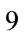 План границ объектаПлан границ объектаПлан границ объектаМасштаб 1:_____10000___________Масштаб 1:_____10000___________Масштаб 1:_____10000___________Масштаб 1:_____10000___________Используемые условные знаки и обозначения:Используемые условные знаки и обозначения:Используемые условные знаки и обозначения:Используемые условные знаки и обозначения:ПодписьДата "___" __________ ______ г.Дата "___" __________ ______ г.Место для оттиска печати (при наличии) лица, составившего описание местоположения границ объектаМесто для оттиска печати (при наличии) лица, составившего описание местоположения границ объектаМесто для оттиска печати (при наличии) лица, составившего описание местоположения границ объектаМесто для оттиска печати (при наличии) лица, составившего описание местоположения границ объекта